Australian Capital TerritoryRoad Transport (General) Application of Road Transport Legislation Declaration 2021 (No 4)*Disallowable instrument DI2021-45made under the  Road Transport (General) Act 1999, section 13 (Power to exclude vehicles, persons or animals from road transport legislation)1	Name of instrumentThis instrument is the instrument is the Road Transport (General) Application of Road Transport Legislation Declaration 2021 (No 4).2	Commencement This instrument commences at 8:00am on 17 March 2021. 3	Motor accident injury insurance declaration(1) 	I declare that the Motor Accident Injuries Act 2019 does not apply to a designated vehicle while being used to participate in a special stage of the Innate Motorsport and Events Test Days for any period beginning on an event official declaring (in whatever manner the event official describes) the special stage active for a testing session, media event, corporate event day or rally competition and ending on an event official declaring the special stage inactive.(2) 	Subclause (1) does not apply if the designated vehicle is— (a) 	covered under a policy of motor accident injury insurance (or compulsory third-party insurance) of a place other than the ACT or under a law of the Commonwealth; or (b) 	subject to coverage under a compulsory motor vehicle or trailer accident compensation scheme of a place other than the ACT or of the Commonwealth.4	Declaration – other road transport legislationI declare that the following road transport legislation does not apply to a  designated vehicle or the driver of an entrant vehicle, while participating in a special stage of the Innate Motorsport and Events Test Days for any period beginning on an event official declaring (in whatever manner the event official describes) the stage active for a testing session, media event, corporate event day or rally competition and ending on an event official declaring the stage inactive:(a)	Road Transport (Driver Licensing) Act 1999:Section 31 – Driver must be licensedSection 33A - Contravening interlock condition(b) 	Road Transport (Vehicle Registration) Act 1999:Section 18 – Prohibition on using unregistered registrable vehicles or vehicles with suspended registration(c)	Road Transport (Vehicle Registration) Regulation 1999:Section 59 – Display of numberplatesSection 60 – Using vehicle without numberplate etc(d) 	Road Transport (Safety and Traffic Management) Act 1999:Section 5A - Races, attempts on speed records, speed trials etc Section 5B - Improper use of motor vehicle   Section 7 - Furious, reckless or dangerous driving (e) Road Transport (Road Rules) Regulation 2017:Part 3 – Speed limits Part 4 – Making turnsPart 5 – Change of direction and stop signals Part 7 – Giving way Part 8 - Traffic Signs and road markings Part 11  - Keeping left, overtaking and other driving rules – Division 11.1       General Division 11.2       Keeping to left Division 11.3       Overtaking Part 13  - Lights and warning devices 5 	DefinitionsIn this instrument:designated vehicle means any of the following vehicles:(a) a registered entrant motor vehicle;(b) a registered promotional or official vehicle;(c) an unidentified motor vehicle; or(d) an uninsured motor vehicle.entrant motor vehicle means:a vehicle entered to participate in any of the Innate Motorsport and Events Test Days; or a promotional or official vehicle being used for promotional or official purposes during the special stages.event means the Innate Motorsport and Events Test Days on 17 March 2021, 19 March 2021, 29 March 2021 and 8 April 2021.event official means an official for the event who holds an official’s licence from Motorsport Australia that authorises the official to declare event stages active or inactive.registered means registered under the Road Transport (Vehicle Registration) Act 1999.special stage for the event, means a road or road related area identified for the event outlined in the maps at Schedule 1 – Miowera Pines, ACT on 17 March 2021;Murray’s Corner, ACT on 19 March 2021; andKowen Forest, ACT on 29 March 20201 and 8 April 2021. unidentified motor vehicle—see the Motor Accident Injuries Act 2019, section 327.uninsured motor vehicle—see the Motor Accident Injuries Act 2019, section 325.6 	ExpiryThis instrument expires at 3:00pm on 8 April 2021.Chris Steel MLA
Minister for Transport and City ServicesSpecial Minister of State   16  March 2021Schedule 1 – Special stages(see special stage, clause 5)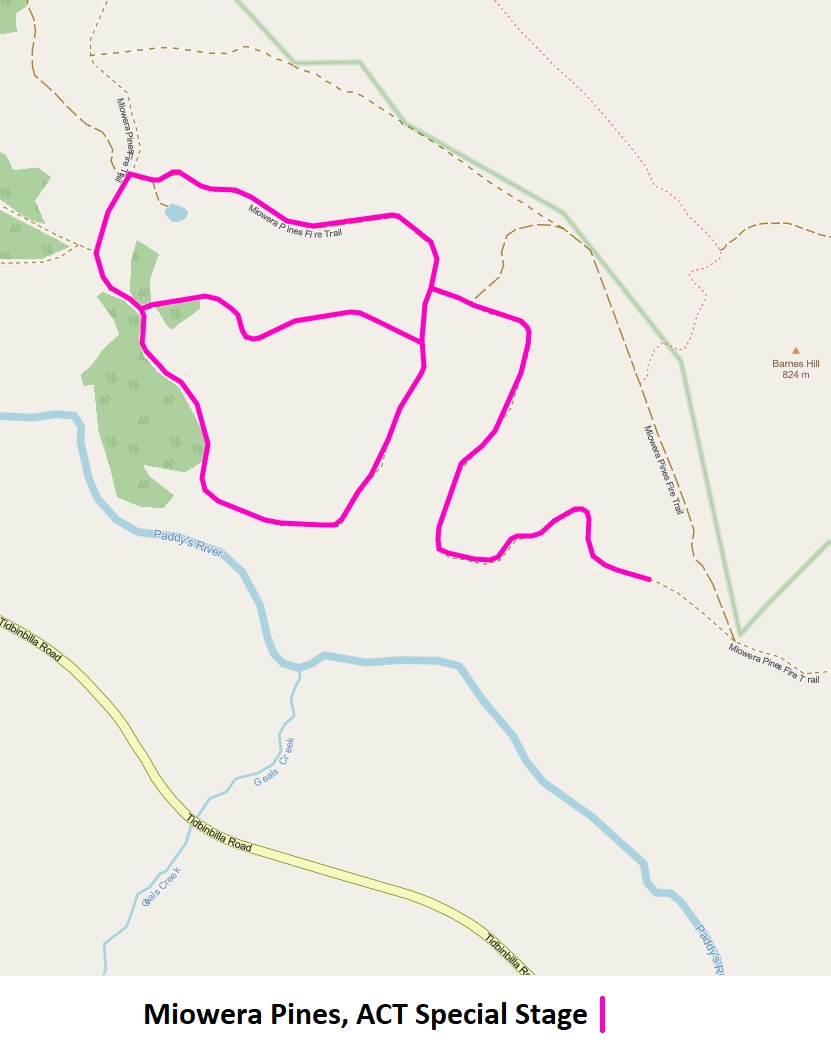 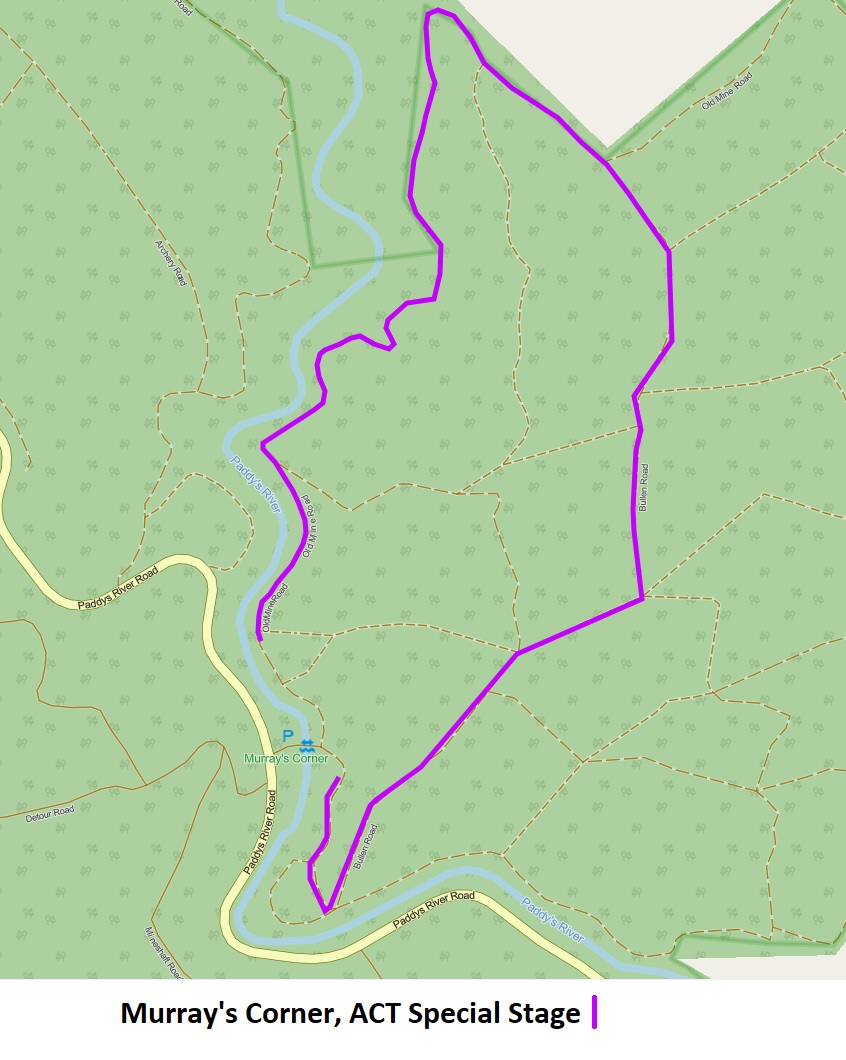 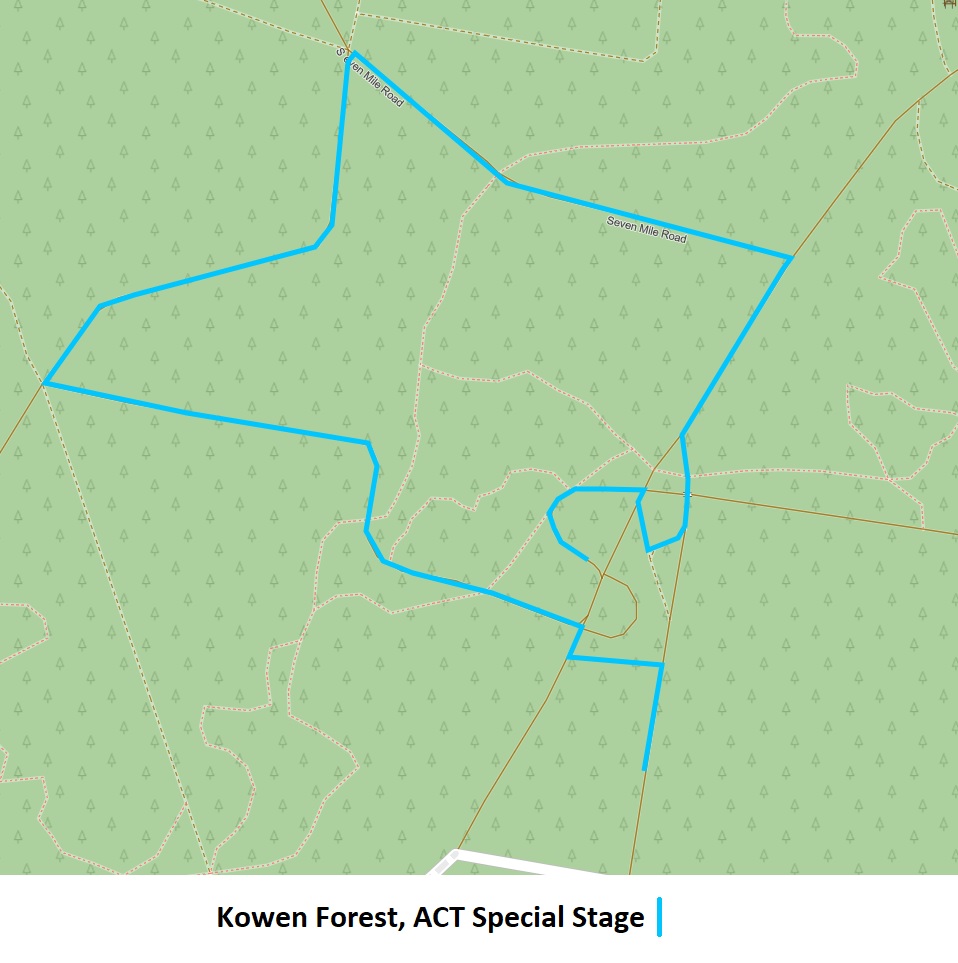 